Registre des premiers soins, incident ou accidentEnregistrement n° :Entreprise :Accident/Malaise/IncidentDate :Date :Heure :Coordonnées de la victimeCoordonnées du secouristeLieu/adresse de l’évènementDescription et circonstancesIntervention du secouristeDate :Heure :Nature et localisation des lésions/plaintesCauses de la/des lésion(s)Premiers soins dispensésCoordonnées des témoinsSignature(s) :Signature(s) :Signature(s) :Signature(s) :Signature(s) :Signature(s) :Registre des premiers soins, incident ou accidentUn seul registre est utilisé par personne / par accident, « premiers soins », ou incident.Ce registre est complété immédiatement après l’évènement. Suivant la gravité de l’accident, copie de la déclaration de l’accident peut y être jointe.Quelques conseils pour remplir le document :Un seul registre est utilisé par personne / par accident, « premiers soins », ou incident.Ce registre est complété immédiatement après l’évènement. Suivant la gravité de l’accident, copie de la déclaration de l’accident peut y être jointe.Quelques conseils pour remplir le document :Lieu de l’évènementÊtre suffisamment précis pour localiser l’évènement. Si nécessaire faire un croquis, prendre des photos.Exemple : échelle pour monter sur une plateforme en hauteur.Description et circonstancesDécrire l’accident en utilisant des termes objectifs.Exemple : a glissé sur une flaque d’huile, a trébuché sur un câble…NB :  ne pas modifier l’état des lieux tant que l’enquête relative à l’accident n’est pas terminée à moins que la situation ne mette des personnes en danger. Isoler les lieux au besoin.Nature et localisation des lésions/plaintesIndiquer l’endroit de la blessure.Exemple : plaie ouverte à l’index droitCauses de la/des lésion(s)Indiquer l’agent matériel.Exemple : coupure avec un sécateur.Premiers soins dispensésSi blessures légères ne nécessitant pas un transfert à l’hôpital.Attention si blessures plus graves, soins et appel immédiat au 112.Coordonnées des témoinsIndiquer les nom et prénom, adresse et numéro de téléphone.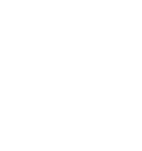 